Придумать и нарисовать минимум 3 эскиза композиции на тему: «Антураж и стаффаж» Эскизы должны быть выполнены карандашом или линером, на формате а5 и детализированы.Примеры: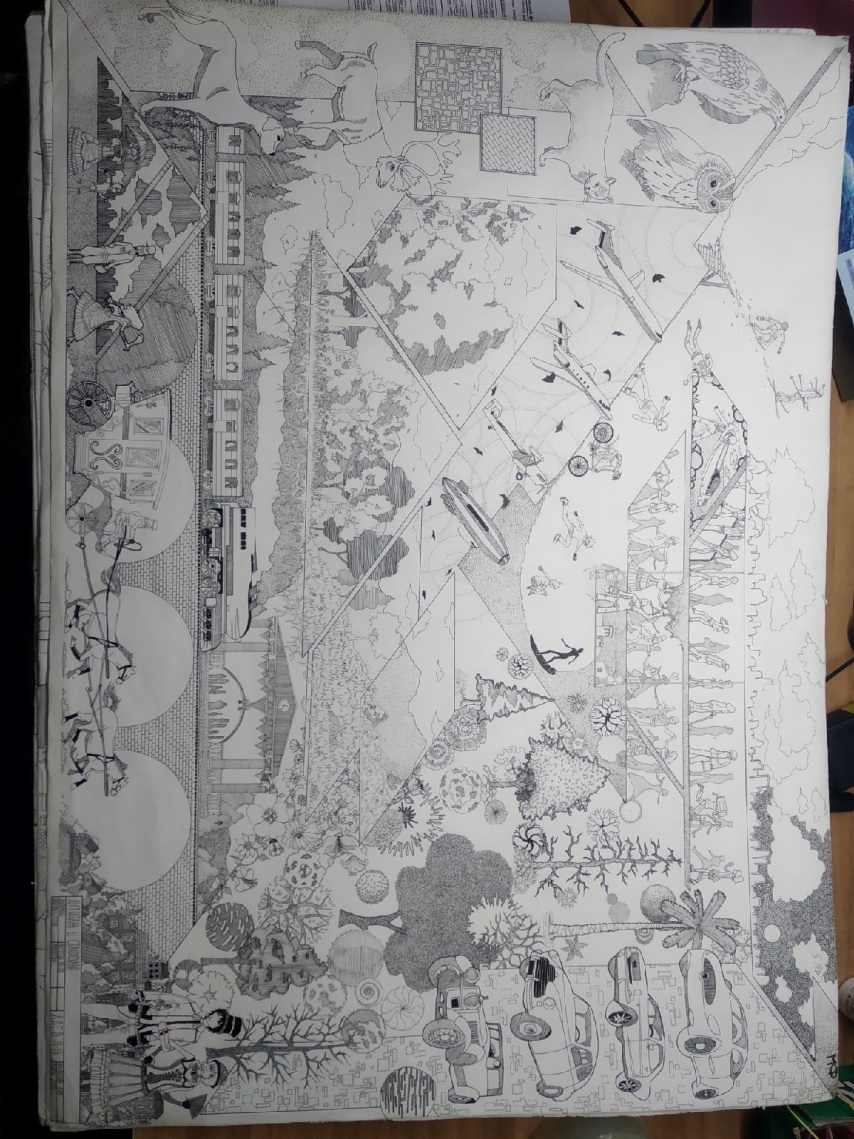 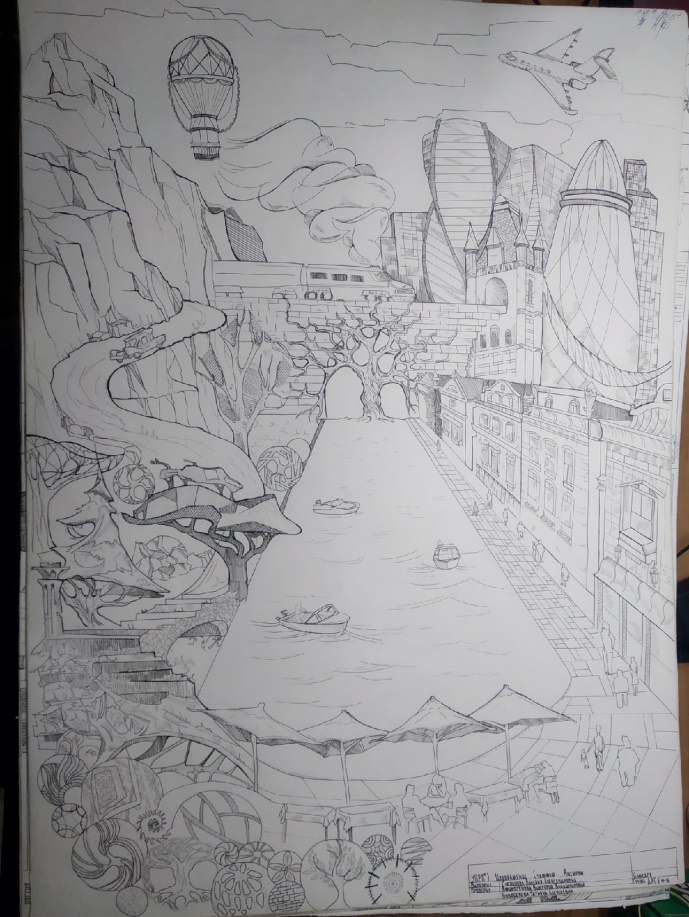 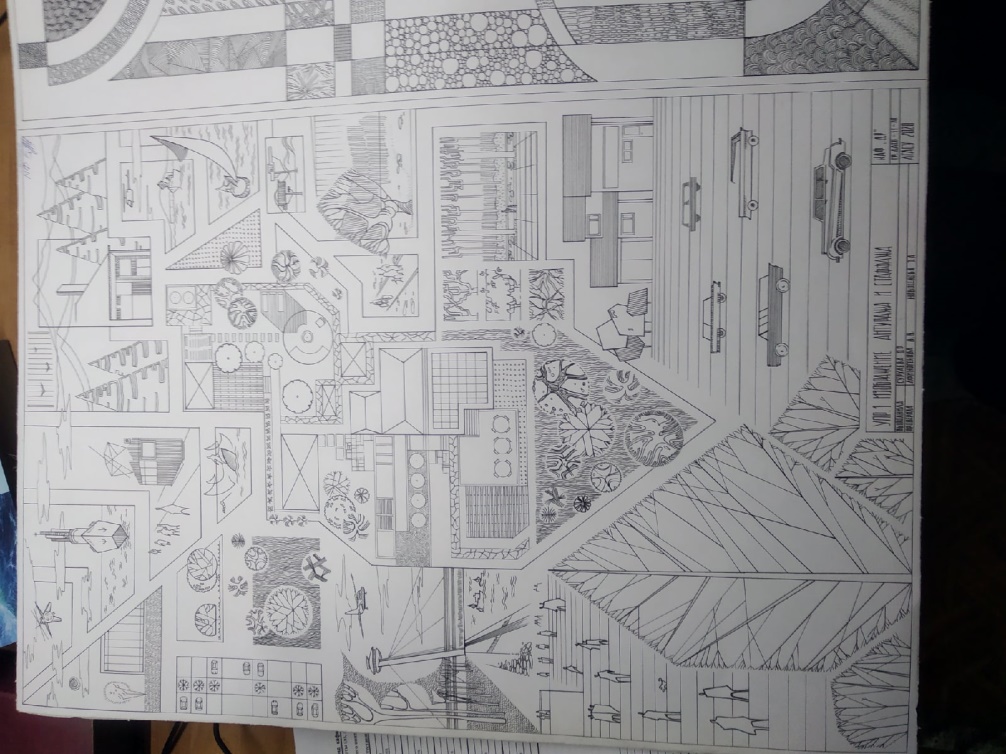 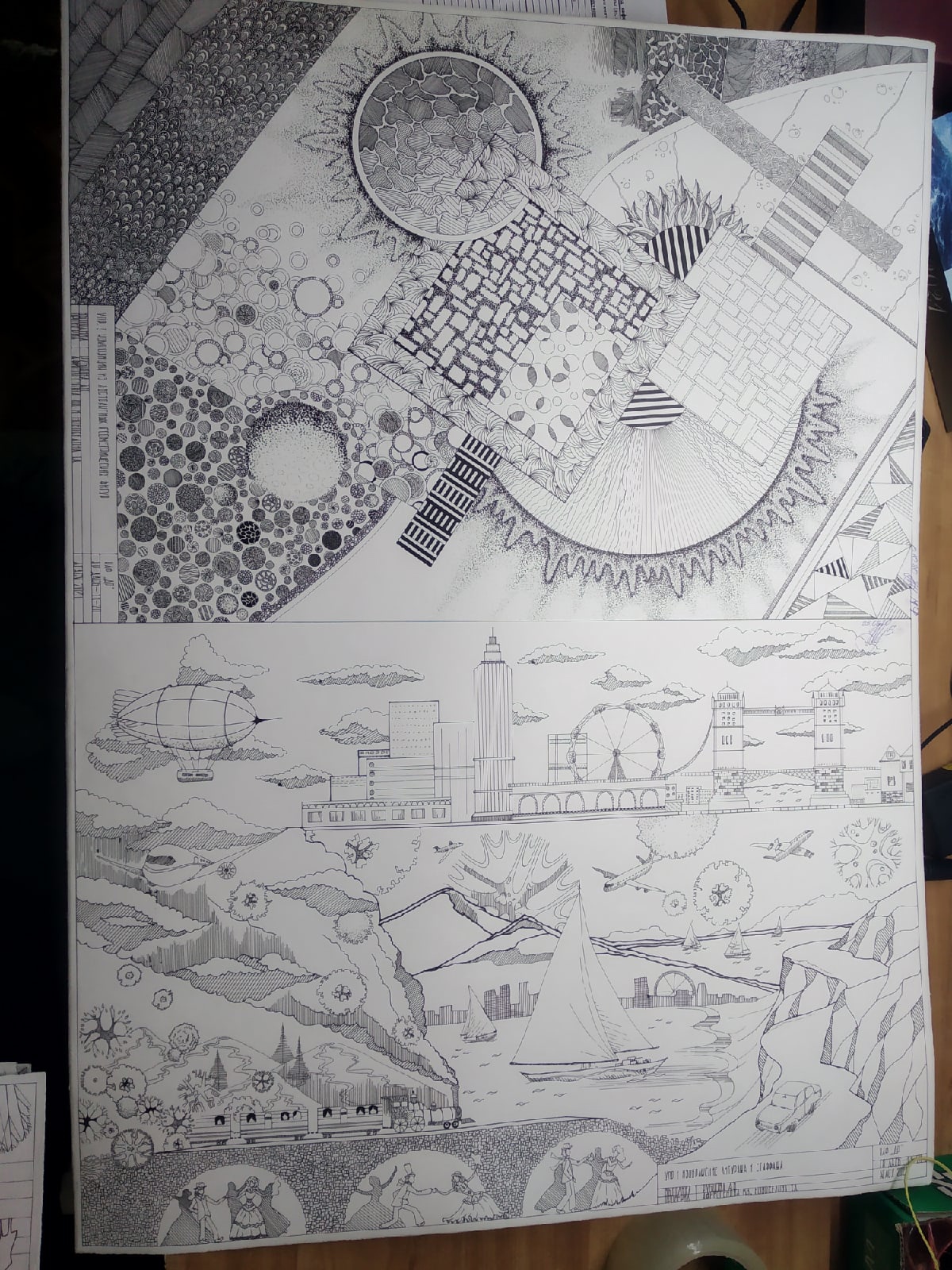 